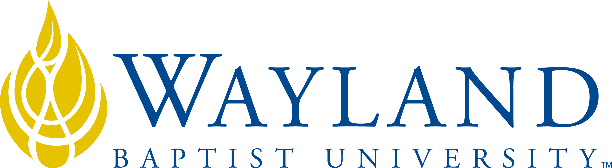 1. Wayland Baptist University, Virtual Campus, School of Business2. UNIVERSITY MISSION STATEMENTWayland Baptist University exists to educate students in an academically challenging, learning-focused and distinctively Christian environment for professional success, and service to God and humankind.3. COURSE NUMBER & NAME: HLAD 4335, Health Care Ethics4. TERM: Summer, 2020 May 25- Aug 8 20205. INSTRUCTOR: Dr. Robert Wishtischin, PT, DPT, MBA, SCS6. CONTACT INFORMATION: E-mail: strategicleadership007@gmail.com7. OFFICE HOURS, BUILDING & LOCATION: Phone discussions available upon request8. COURSE MEETING TIME & LOCATION: This class meets online. Please check the assignments tab at the beginning of every week. If you feel you will have an issue meeting any deadlines, contact me as soon as possible so that a solution can be found.9. CATALOG DESCRIPTION: Ethical challenges facing today’s technologically rich health care environment.  Tools for understanding and effectively dealing with bioethical encounters.  Topics include gametes, embryos, surrogacy, abortion, and new reproductive technology, human cloning, competency, self-determination, autonomy, access; the ethical considerations of physician assisted death, withdrawn fluids and nutrition management, family characteristics, ethical elements of managed care, emergency care, rationing decisions, and an examination of future bioethical challenges.10. PREREQUISITE: None11. REQUIRED TEXTBOOK AND RESOURCE MATERIAL: 12. ADDITIONAL REQUIRED MATERIALS – PowerPoint slides13. COURSE OUTCOMES AND COMPETENCIES:COURSE OUTCOMES AND COMPETENCIES: Interpret the major areas of ethical philosophy. Explain the effects of ethical and unethical actions upon the health care consumer. Apply confidentiality as it relates to ethics and responsibility for protecting the integrity of the medical record. Explain workplace laws as they relate to ethical practice. Compare ethical options as they relate to death and dying in the health care environment. 14. ATTENDANCE REQUIREMENTS:1. Wayland Baptist University expects that all students will participate in all online courses. There are no scheduled class meetings. All course activities will occur on the Blackboard. Your attendance record is determined by your completion of class assignments and participation in the discussion board.2. This course is conducted online, so participation is required. If a student feels they are unable to meet these requirements, they need to contact me at the beginning of the course.3. Deadlines and due dates: Our week ends on Saturday at midnight for posting purposes. Early submission of assignments is encouraged. Please plan ahead to meet all deadlines. The two exams will only be available for a set time window, please don’t wait until the last minute to complete them.15. STATEMENT ON PLAGIARISM & ACADEMIC DISHONESTY:Wayland Baptist University observes a zero tolerance policy regarding academic dishonesty. Per university policy as described in the academic catalog, all cases of academic dishonesty will be reported and second offenses will result in suspension from the university.16. DISABILITY STATEMENT:In compliance with the Americans with Disabilities Act of 1990 (ADA), it is the policy of Wayland Baptist University that no otherwise qualified person with a disability be excluded from participation in, be denied the benefits of, or be subject to discrimination under any educational program or activity in the university. The Coordinator of Counseling Services serves as the coordinator of students with a disability and should be contacted concerning accommodation requests at (806) 291-3765. Documentation of a disability must accompany any request for accommodations.17.  Requirements and Grading	a. Participation: The discussion forum is where we will engage in material dealing with ethical issues. Each week students are required to post a current article dealing with an ethical topic in healthcare. Students will provide the article name, source of the article, summary. No duplicates are permitted. A minimum of three well thought out responses to different articles will be posted by each student each week. Student are encouraged to reply to each other’s comments.  Postings should demonstrate the student’s comprehension of the topic. On top of the article discussion, we will also have discussion threads, where students will need to have a minimum of two posts per discussion. 	b. Research paper: The purpose of the paper is to have the student be able to present both sides of a current ethical issue in healthcare. Students will select a current ethical issue in healthcare such as cloning, and prepare a 4-6-page research paper (excluding cover page and reference list). A suggested topic will be submitted to the instructor by the fourth week of class for approval. Appropriate reference materials include published books, articles in peer reviewed journals or first-tier print media. Final papers must follow Publication Manual of the American Psychological Association, 5th edition (APA) format. Final papers must be posted electronically during week 10. A rubric for the paper will be found under course info section.	c. Examinations will be found in the course file, and will be open book and notes. The midterm will cover chapters 1-4 and PowerPoint slides. Final exam will cover chapters 1-9 and PowerPoint slides. Grading	a. Participation (30% of grade)	b. Research Paper (30%)	c. Exams		Midterm (20%)		Final (20%) 17.1 Grade Appeal Statement: “Students shall have protection through orderly procedures against prejudices or capricious academic evaluation. A student who believes that he or she has not been held to realistic academic standards, just evaluation procedures, or appropriate grading, may appeal the final grade given in the course by using the student grade appeal process described in the Academic Catalog. Appeals  may  not  be  made  for  advanced  placement  examinations  or  course bypass examinations. Appeals are limited to the final course grade, which may be upheld, raised, or lowered at any stage of the appeal process. Any recommendation to lower a course grade must be submitted through the Vice President of Academic Affairs/Faculty Assembly Grade Appeals Committee for review and approval. The Faculty Assembly Grade Appeals Committee may instruct that the course grade be upheld, raised, or lowered to a more proper evaluation.”18. TENTATIVE SCHEDULE19. ADDITIONAL INFORMATIONMy goal is for everyone to successfully complete this course. Please let me know early on if any situation comes up that might hamper your efforts. I look forward to collaborating with you as we explore the world of ethics in healthcare. God bless.BOOKAUTHOREDYEARPUBLISHERISBN#UPDATEDApplied Law & Ethics for Health ProfessionalsStanford 2nd2020Jones & Bartlett9781-28415-55947/10/19WeekDatesReadingsTopics1May 25-30 Chapters 1-2 PowerPoint slidesMajor areas of philosophy, decision making process, ethical standards, healthcare consumer, consent2Jun 1-6Chapter 3PowerPoint slidesVulnerable populations, Medicare, Medicaid, mandatory reporting3Jun 8-13Chapter 4PowerPoint slidesConfidentiality, Health Insurance Portability and Accountability Act4Jun 15-20Chapter 5PowerPoint slidesSubmit paper topic for approvalWorkplace laws, healthcare team, misconduct5Jun 22-27Midterm Exam6Jun 29-4 JulChapter 6PowerPoint slidesMedical record, The Joint Commission, sharing information7Jul 6-11Chapter 7PowerPoint slidesSources of law, liability insurance, scope of practice8Jul 13-18Chapter 8PowerPoint slidesIssues on death, advance directives, end of life decisions, ethical issues related to life9Jul 20-25Chapter 9PowerPoint slidesStem cell research, genetic testing, ethical issues in research10Jul 27-1 Aug Final Paper Due11Aug 3-8Final Exam